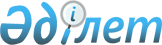 Об утверждении Положения коммунального государственного учреждения "Отдел финансов Жалагашского района"
					
			Утративший силу
			
			
		
					Постановление Жалагашского районного акимата Кызылординской области от 23 сентября 2014 года № 362. Зарегистрировано Департаментом юстиции Кызылординской области 24 октября 2014 года № 4778. Утратило силу постановлением акимата Жалагашского района Кызылординской области от 11 мая 2016 года № 95      Сноска. Утратило силу постановлением акимата Жалагашского района Кызылординской области от 11.05.2016 № 95 (вступает в силу с 14.05.2016).

      В соответствии с Законом Республики Казахстан от 23 января 2001 года “О местном государственном управлении и самоуправлении в Республике Казахстан” и подпунктом 8) статьи 18 Закона Республики Казахстан от 1 марта 2011 года “О государственном имуществе” акимат Жалагашского района ПОСТАНОВЛЯЕТ:

      1. Утвердить прилагаемое Положение коммунального государственного учреждения “Отдел финансов Жалагашского района”.

      2. Контроль за исполнением настоящего постановления оставляю за собой.

      3. Настоящее постановление вводится в действие по истечении десяти календарных дней после дня первого официального опубликования.

 Положение коммунального государственного учреждения “Отдел финансов Жалагашского района” 1.Общие положения      1. Коммунальное государственное учреждение “Отдел финансов Жалагашского района” является исполнительным органом Республики Казахстан, осуществляющий функции в сфере исполнения бюджета, ведения бухгалтерского учета, бюджетного учета и бюджетной отчетности по исполнению местного бюджета, осуществляющий в пределах своей компетенции руководство в сфере управления коммунальным имуществом, реализации прав государства на коммунальное имущество и приватизации. 

      2. Коммунальное государственное учреждение “Отдел финансов Жалагашского района” осуществляет свою деятельность в соответствии с Конституцией и законами Республики Казахстан, актами Президента и Правительства Республики Казахстан, иными нормативными правовыми актами, а также настоящим положением.

      3. Коммунальное государственное учреждение “Отдел финансов Жалагашского района” является юридическим лицом в организационно-правовой форме государственного учреждения, имеет печати и штампы со своим наименованием на государственном языке, бланки установленного образца, в соответствии с законодательством Республики Казахстан счета в органах казначейства.

      4. Коммунальное государственное учреждение “Отдел финансов Жалагашского района” вступает в гражданско-правовые отношения от собственного имени.

      5. Коммунальное государственное учреждение “Отдел финансов Жалагашского района” имеет право выступать стороной гражданско-правовых отношений от имени государства, если оно уполномочено на это в соответствии с законодательством.

      6. Коммунальное государственное учреждение “Отдел финансов Жалагашского района” по вопросам своей компетенции в установленном законодательством порядке принимает решения, оформляемые приказами руководителя коммунального государственного учреждения “Отдел финансов Жалагашского района” и другими актами, предусмотренными законодательством Республики Казахстан. 

      7. Учредителем коммунального государственного учреждения “Отдел финансов Жалагашского района” является акимат Жалагашского района.

      Структура и лимит штатной численности коммунального государственного учреждения “Отдел финансов Жалагашского района” утверждаются в соответствии с действующим законодательством. 

      8. Местонахождение юридического лица: индекс 120200, Республики Казахстан, Кызылординская область, Жалагашский район, поселок Жалагаш, улица Толе би №3А.

      9. Полное наименование государственного органа: коммунальное государственное учреждение “Отдел финансов Жалагашского района”.

      10. График работы коммунального государственного учреждения “Отдел финансов Жалагашского района” ежедневно, с понедельника по пятницу включительно, с 09.00 до 19.00 часов (перерыв с 13.00 до 15.00 часов), кроме субботы и воскресенья других выходных и праздничных дней, установленных законодательными актами.

      Сноска. Пункт 10 в редакции постановления акимата Жалагашского района Кызылординской области от 19.01.2016 № 6 (вводится в действие со дня первого официального опубликования).

      11. Настоящее Положение является учредительным документом коммунального государственного учреждения “Отдел финансов Жалагашского района”.

      12. Финансирование деятельности коммунального государственного учреждения “Отдел финансов Жалагашского района” осуществляется из бюджета района.

      13. Коммунальному государственному учреждению “Отдел финансов Жалагашского района” запрещается вступать в договорные отношения с субъектами предпринимательства на предмет выполнения обязанностей, являющихся функциями коммунального государственного учреждения “Отдел финансов Жалагашского района”.

 2. Миссия, основные задачи, функции, права и обязанности государственного органа      14. Миссия коммунального государственного учреждения “Отдел финансов Жалагашского района”:

      Анализ исполнения бюджета района и деятельность по реализации государственной политики в сфере коммунальной собственности района.

      15. Задачи: 

      1) формирование основных направлений стратегических целей и приоритетов социально-экономического развития района и совершенствование исполнительского процесса;

      2) формирование бюджета района и совершенствование исполнительного процесса;

      3) сбор отчетов и ведение мониторинга по государственным закупкам и управлении коммунальной собственностью в районном масштабе.

      16. Функции: 

      1) участие в определении целей и приоритетов государственной политики в сфере управления государственными финансами и государственной коммунальной собственности; 

      2) анализ исполнения бюджета района, определение основных показателей проекта бюджета района;

      3) утверждение и внесение изменении и дополнении в сводный план финансирования;

      4) мониторинг и анализ по исполнению бюджета района;

      4-1) проводит обсуждение годового отчета об исполнении бюджета района на заседании общественного совета, создаваемого в соответствии с Законом Республики Казахстан “Об общественных советах;

      5) в пределах своих полномочии анализ и подведение итогов практики применения законодательства, внесение предложении по его совершенствованию;

      6) участие в разработке нормативных правовых актов в пределах своих полномочии;

      7) управление районным коммунальным имуществом, осуществление мер по его защите;

      8) исключен постановлением Жалагашского районного акимата Кызылординской области от 18.12.2014  N 486 (вводится в действие по истечении десяти календарных дней после дня первого официального опубликования).

      9) принимают решение о приватизации районного коммунального имущества, а также предприятий как имущественного комплекса;

      10) проведение конкурса в соответствии с Законом Республики Казахстан “О государственных закупках” по определению периодического печатного издания для опубликования извещения о проведении торгов по приватизации районного коммунального имущества;

      11) предоставление районного коммунального имущества в имущественный наем (аренду), доверительное управление физическим лицам и негосударственным юридическим лицам без права последующего выкупа, с правом последующего выкупа или правом последующей передачи в собственность субъектам малого предпринимательства на безвозмездной основе;

      12) обеспечение контроля за использованием и сохранностью районного коммунального имущества;

      13) осуществление контроля и анализа за выполнением планов развития коммунальных государственных предприятий, созданных местными исполнительными органами районов, контролируемых государством товариществ с ограниченной ответственностью;

      14) закрепление районного коммунального имущества за районными коммунальными юридическими лицами;

      14-1) по согласованию с собранием местного сообщества принимают решение об отчуждении имущества, приобретенного за счет средств местного самоуправления;

      15) внесение районному акимату предложения о передаче районного коммунального имущества, а также денег в соответствии с Бюджетным кодексом Республики Казахстан в уставный капитал товариществ с ограниченной ответственностью либо в оплату акций акционерных обществ;

      16) принятие решения об использовании районного коммунального имущества, в том числе о передаче его в залог, имущественный наем (аренду), безвозмездное пользование и доверительное управление; 

      17) организация учета, хранения, оценки и дальнейшего использования районного коммунального имущества, обращенного (поступившего) в коммунальную собственность, признанного в порядке, установленном законодательством Республики Казахстан, бесхозяйным, перешедшего государству по праву наследования, а также выморочного имущества, находок, безнадзорных животных, безвозмездно перешедших в порядке, установленном законодательством Республики Казахстан, в коммунальную собственность, доли кладов, не содержащих вещей, относящихся к культурным ценностям;

      18) осуществление контроля за выполнением доверительным управляющим обязательств по договору доверительного управления районным коммунальным имуществом;

      19) осуществляют приватизацию районного коммунального имущества, а также предприятиий как имущественного комплекса, в том числе привлекают посредника для организации процесса комплексной приватизации, обеспечивают оценку объекта приватизации, осуществляют подготовку и заключение договоров купли-продажи объекта приватизации и контроль за соблюдением условий договоров купли-продажи.

      Сноска. Пункт 16 с изменениями, внесенными постановлением акимата Жалагашского района Кызылординской области от 19.01.2016 № 6 (вводится в действие со дня первого официального опубликования).

      17. Права и обязанности:

      1) формирование основных направлений стратегических целей и приоритетов социально-экономического развития района и совершенствование исполнительского процесса;

      2) формирование бюджета района и совершенствование исполнительного процесса;

      3) сбор отчетов и ведение мониторинга по государственным закупкам и управлении коммунальной собственностью в районном масштабе.

 3. Организация деятельности государственного органа      18. Руководство коммунальным государственным учреждением “Отдел финансов Жалагашского района” осуществляется первым руководителем, который несет персональную ответственность за выполнение возложенных на коммунальное государственное учреждение “Отдел финансов Жалагашского района” задач и осуществление им своих функций.

      19. Первый руководитель коммунального государственного учреждения “Отдел финансов Жалагашского района” назначается на должность и освобождается от должности акимом Жалагашского района. 

      20. Полномочия первого руководителя коммунального государственного учреждения “Отдел финансов Жалагашского района”:

      1) определяет полномочия и обязанности заведующих секторов и сотрудников отдела;

      2) назначает на должность и освобождает от должности сотрудников отдела;

      3) в установленном законодательством порядке поощряет и налагает дисциплинарные взыскания на сотрудников;

      4) в установленном законодательством порядке представляет отдел в государственных учреждениях и других организациях;

      5) принимает меры, направленные на противодействие коррупции в отделе и несет персональную ответственность за принятие антикоррупционных мер;

      6) организует работу по реализации политики гендерного равенства;

      7) в пределах своих полномочии подписывает приказы;

      8) осуществляет другие полномочия в соответствии с законодательством.

      Исполнение полномочий первого руководителя коммунального государственного учреждения “Отдел финансов Жалагашского района” в период его отсутствия осуществляется лицом, его замещающим в соответствии с действующим законодательством.

      21. Режим работы коммунального государственного учреждения “Отдел финансов Жалагашского района” определяется руководителем коммунального государственного учреждения “Отдел финансов Жалагашского района”.

      22. Организация труда работников коммунального государственного учреждения “Отдел финансов Жалагашского района” регулируется Трудовым кодексом Республики Казахстан. 

 4. Имущество государственного органа      23. Коммунальное государственное учреждение “Отдел финансов Жалагашского района” может иметь на праве оперативного управления обособленное имущество в случаях, предусмотренных законодательством.

      24. Имущество коммунального государственного учреждения “Отдел финансов Жалагашского района” формируется за счет имущества, переданного ему собственником, а также имущества (включая денежные доходы), приобретенного в результате собственной деятельности и иных источников, не запрещенных законодательством Республики Казахстан.

      25. Имущество, закрепленное за коммунальным государственным учреждением “Отдел финансов Жалагашского района” относится к коммунальной собственности района.

      26. . Коммунальное государственное учреждение “Отдел финансов Жалагашского района” не вправе самостоятельно отчуждать или иным способом распоряжаться закрепленным за ним имуществом и имуществом, приобретенным за счет средств, выданных ему по плану финансирования, если иное не установлено законодательством.

      27. Акимат Жалагашского района осуществляет контроль за эффективностью использования и сохранность переданного коммунальному государственному учреждению “Отдел финансов Жалагашского района” имущества.

      28. Акимат Жалагашского района закрепленного за коммунальным государственным учреждением “Отдел финансов Жалагашского района” имущества вправе изьять это имущество, либо перераспределить его между созданным им юридическими лицами по своему усмотрению, если иное не установлено законодательными актами Республики Казахстан. 

 5. Реорганизация и упразднение государственного органа      29. Реорганизация и упразднение коммунального государственного учреждения “Отдел финансов Жалагашского района” осуществляются в соответствии с законодательством Республики Казахстан.


					© 2012. РГП на ПХВ «Институт законодательства и правовой информации Республики Казахстан» Министерства юстиции Республики Казахстан
				
      Исполняющий обязанности акима

      Жалагашского района

О.Елеусинов
Утверждено постановлением
акимата Жалагашского районаот 23 сентября 2014 года № 362